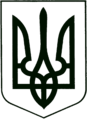 УКРАЇНА
        МОГИЛІВ-ПОДІЛЬСЬКА МІСЬКА РАДА
   ВІННИЦЬКОЇ ОБЛАСТІВИКОНАВЧИЙ КОМІТЕТРІШЕННЯ №440    Від 29.12.2016р.                                                     м. Могилів – ПодільськийПро утворення комісії з категоріювання об’єктів інформаційної діяльності апарату Могилів-Подільської міської ради та її виконавчого комітетуВідповідно до статей 40, 51, 52, 53, 59, 73 Закону України «Про місцеве самоврядування в Україні», статті 9 Закону України “Про захист інформації в інформаційно-телекомунікаційних системах”, пункту 12 Положення про технічний захист інформації в Україні, затвердженого Указом Президента України від 27.09.1999 № 1229/99, Правил забезпечення захисту інформації в інформаційних, телекомунікаційних та інформаційно-телекомунікаційних системах, затверджених постановою Кабінету Міністрів України від 29.03.2008 № 373, відповідно до вимог НД ТЗІ 1.6-004-2013 «Захист інформації на об’єктах інформаційної діяльності", Положення про категоріювання об’єктів», затвердженого наказом Адміністрації Державної служби спеціального зв’язку та захисту інформації України від 29 березня 2013 року № 05, НД ТЗІ 1.6-005-2013 «Захист інформації на об’єктах інформаційної діяльності. Положення про категоріювання об’єктів, де циркулює інформація з обмеженим доступом, що не становить державної таємниці», затвердженого наказом Адміністрації Державної служби спеціального зв’язку та захисту інформації України від 15 квітня 2013 року № 215, з метою встановлення категорії об’єктам інформаційної діяльності в апараті міської ради та її виконавчому комітеті, вжиття відповідних заходів щодо технічного захисту інформації з обмеженим доступом,-                           виконком міської ради ВИРІШИВ:Створити та затвердити склад постійної комісії з обстеження та категоріювання об’єктів інформаційної діяльності апарату міської ради та її виконавчого комітету, що додається.Комісії:здійснювати роботу відповідно до Положення про категоріювання об’єктів, затвердженого наказом Адміністрації Державної служби спеціального зв’язку та захисту інформації України від 29 березня 2013 року № 05, та Положення про категоріювання об’єктів, де циркулює інформація з обмеженим доступом, що не становить державної таємниці, затвердженого наказом Адміністрації Державної служби спеціального зв’язку та захисту інформації України від 15 квітня 2013 року № 215.провести категоріювання та обстеження об’єктів апарату міської ради та її виконавчого комітету, в яких циркулює інформація з обмеженим доступом, з відповідним документальним оформленням.Контроль за виконанням даного рішення покласти на керуючого справами виконкому Горбатюка Р.В..Міський голова                                                          П. БровкоДодатокдо рішення виконавчогокомітету міської радивід 29.12.2016 року №440Склад комісії з обстеження та категоріювання об’єктів, в яких циркулює інформація з обмеженим доступом в приміщеннях виконавчих органів виконавчого комітету Могилів-Подільської міської ради Керуючий справами виконкому                                                 Р. ГорбатюкГолова комісії:Голова комісії:Голова комісії:Голова комісії:Голова комісії:Голова комісії:Голова комісії:Горбатюк Руслан Володимирович--керуючий справами виконкому.керуючий справами виконкому.керуючий справами виконкому.Секретар комісії (заступник голови комісії):Секретар комісії (заступник голови комісії):Секретар комісії (заступник голови комісії):Секретар комісії (заступник голови комісії):Секретар комісії (заступник голови комісії):Секретар комісії (заступник голови комісії):Секретар комісії (заступник голови комісії):Пронько Ігор МихайловичПронько Ігор Михайлович--начальник управління міської ради з питань надзвичайних ситуацій, оборонної, мобілізаційної роботи та взаємодії з правоохоронними органами.начальник управління міської ради з питань надзвичайних ситуацій, оборонної, мобілізаційної роботи та взаємодії з правоохоронними органами.начальник управління міської ради з питань надзвичайних ситуацій, оборонної, мобілізаційної роботи та взаємодії з правоохоронними органами.Члени комісії:Члени комісії:Члени комісії:Члени комісії:Члени комісії:Члени комісії:Шинкарук Тетяна БорисівнаШинкарук Тетяна Борисівна--завідувач сектором з кадрових питань відділу організаційно – кадрової роботи апарату міської ради та виконкому;Покима Інна ОлександрівнаПокима Інна Олександрівна--начальник юридичного відділу апарату міської ради та виконкому;Микитин Вікторія ІванівнаМикитин Вікторія Іванівна--начальник загального відділу апарату міської ради та виконкому;Мельник Людмила ПетрівнаМельник Людмила Петрівна--начальник відділу ведення Державного реєстру виборців міської ради;Гринчук Михайло МиколайовичГринчук Михайло Миколайович--начальник архівного відділу міської ради;Бизова Лариса МиколаївнаБизова Лариса Миколаївна--начальник Служби у справах дітей міської ради;Глаголєва Оксана ІванівнаГлаголєва Оксана Іванівна--начальник управління з питань економіки, інвестицій та євроінтеграції міської ради;Живилко Людмила МиколаївнаЖивилко Людмила Миколаївна--начальник відділу надання адміністративних послуг міської ради.